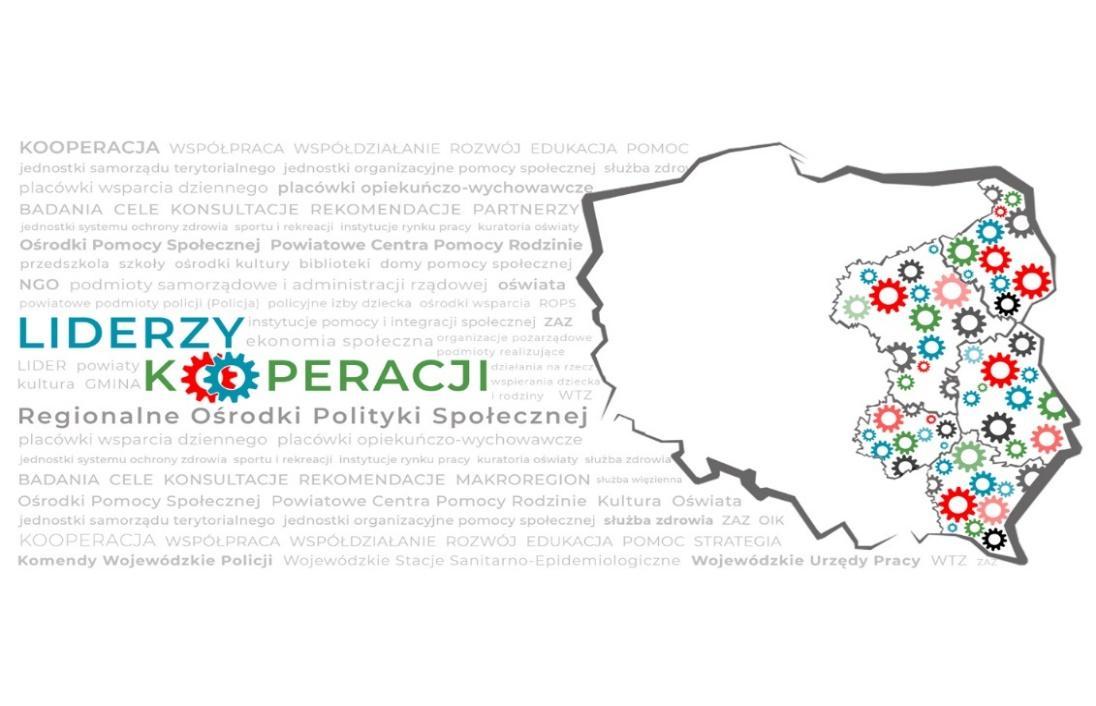 MODEL KOOPERACJIW GMINACH WIEJSKICHPOROZUMIENIE POWIATOWO-GMINNE DOTYCZĄCE POWOŁANIA PARTNERSKIEGO ZESPOŁU KOOPERACJIRzeszów-Białystok-Kielce-Lublin-Warszawa, Luty 2021POROZUMIENIE DOTYCZĄCE POWOŁANIA PARTNERSKIEGO ZESPOŁU KOOPERACJIzawarte w dniu …................... w ………………………….pomiędzy:…….…....................................., adres …........................................................................... reprezentowanym przez ……… …................................., .…….…....................................., adres …........................................................................... reprezentowanym przez ……… …................................., .wszyscy dalej zwani Członkami Partnerskiego Zespołu Kooperacjiłącznie zwanymi dalej Stronami.§ 1.Celem niniejszego Porozumienia jest zawiązanie Partnerskiego Zespołu Kooperacji mającego na celu realizację współpracy pomiędzy instytucjami pomocy i integracji społecznej, a podmiotami innych polityk sektorowych istotnych z punktu widzenia włączenia społecznego i zwalczania ubóstwa w zakresie:wzrostu jakości i efektywności pomocy osobom/rodzinom, wykorzystywania innowacyjnych, efektywnych metod pracy,organizowania sieci wsparcia gminno-powiatowego, działań środowiskowych,budowania pozytywnego wizerunku pomocy społecznej,rozwoju poziomu kompetencji Członków Partnerskiego Zespołu Kooperacji,zbudowania systemu wsparcia Członków Partnerskiego Zespołu Kooperacji.§ 2.Cele porozumienia będą realizowane przez członków PZK w ramach swych kompetencji 
i uprawnień, poprzez działania na rzecz członków oraz na rzecz pomocy osób / rodzin.Działania na rzecz członków Partnerskiego Zespołu Kooperacji będą obejmować m.in.:opracowanie planu pracy dla członków PZK, realizowanie działań w nim zawartych,  wsparcie, szkolenia, superwizje i inne działania mającą na celu poprawę jakości pracy członków Partnerskiego Zespołu Kooperacji związanej z pomocą osobom/rodzinom, rozwijanie umiejętności w obszarze objętym niniejszym porozumieniem, prowadzenie dokumentacji zespołu, inicjowanie nowych form pomocy, wspólne podejmowanie inicjatyw na rzecz lokalnego środowiska gminy i powiatu,budowanie pozytywnego wizerunku pomocy społecznej i współpracy partnerskiej,ewaluację działań PZK.Działania na rzecz osób/rodzin będą obejmować m. in.:promowanie w środowisku lokalnym usługi współpracy osób, rodzin z PZK, zgłaszania się osób, rodzin do współpracy;określenie potrzeb i oczekiwań osób / rodzin,prowadzenie warsztatów współpracy z pomocy osób/rodzin,opracowanie i realizację indywidualnych programów współpracy, zgodnie ze swoimi kompetencjami, jej monitorowanie,realizację projektów socjalnych na rzecz potrzebujących pomocy osób/ rodzin,budowanie i aktualizowanie listy aktywności i usług,prowadzenie dokumentacji zw. z realizacją niniejszego porozumienia, ewaluację współpracy z rodzinami.Działania na rzecz potrzebujących pomocy osób / rodzin realizowane są za ich zgodą, obejmującą również ich zgodę na przetwarzanie danych osobowych przez członków Partnerskiego Zespołu Kooperacji w celach realizacji zadań, o których mowa w ust. 3 niniejszego porozumienia.§ 3.Każdy z Członków PZK zobowiązuje do aktywnego uczestnictwa w jego pracach oraz do oddelegowania swoich reprezentantów do udziału w działaniach.W skład Partnerskiego Zespołu Kooperacji z ramienia Powiatu wejdzie radna/y…………W skład Partnerskiego Zespołu Kooperacji z ramienia Gminy wejdzie radna/y …………...§ 4.Do zadań PCPR należy w szczególności:koordynacja współpracy pomiędzy członkami Partnerskiego Zespołu Kooperacji, w tym ustalenie    składu PZK i uczestnictwo we wszystkich spotkaniach, zgłaszanie osoby, rodziny wymagającej wsparcia, organizacja szkoleń członków PZK, wnioskowanie o potrzebne wsparcie, wspieranie członków Partnerskiego Zespołu Kooperacji w realizacji zadań,opracowanie i aktualizowanie listy aktywności i usług, projektów socjalnych,zarządzanie komunikacją w PZK, stała współpraca z animatorem GOPS i radnym gminy, udział w spotkaniach animatorów, szkoleniach i superwizjach, prowadzenie dokumentacji zw. z działalnością PZK,promocja działań Partnerskich Zespołów Kooperacji, współdziałanie z radnym powiatu i gmin 
w sprawie budowania polityki społecznej MODELU KOOPERACJI.§ 5.Do zadań GOPS należy w szczególności:koordynacja współpracy PZK w gminie na rzecz osób / rodzin,promowanie w środowisku lokalnym usługi współpracy osób, rodzin z PZK, zgłaszania osób, rodzin do współpracy,zgłaszanie osoby, rodziny wymagającej wsparcia, zarządzanie przypadkami rodzinnymi, indywidualnymi planami współpracy,prowadzenie dokumentacji osoby / rodziny,dbałość o procedury i metodykę pracy, realizację projektów socjalnych,przeprowadzenie ewaluacji pracy z osobą / rodziną, uczestnictwo w spotkaniach animatorów, szkoleniach i superwizji,promocja działań PZK w gminie, współdziałanie z radnym powiatu i gmin w sprawie budowania polityki społecznej, MODELU KOOPERACJI.§ 6.Do zadań pozostałych członków PZK należy w szczególności: promowanie w środowisku lokalnym usługi współpracy osób, rodzin z PZK, zgłaszania się osób, rodzin do współpracy,zgłaszanie osoby, rodziny wymagającej wsparcia, wstępna analiza Kart Oczekiwań, uczestnictwo na każdym etapie metodycznego działania,przekazywanie ustnych informacji o efektach współpracy, udział warsztacie współpracy, współtworzenie listy aktywności i usług powiatowo-gminnych,inicjowanie nowych form pomocy osobom/rodzinom, monitorowanie utrwalonych zmian u osoby / rodziny po zakończeniu wsparcia, przeprowadzenie szkolenia tematycznego dla członków Zespołu,udział w szkoleniach i superwizajch PZK, prowadzenie mobilnej pomocy na rzecz osób i rodzin w gminie,budowanie pozytywnego wizerunku pomocy społecznej i działań PZK.Po zawarciu niniejszego porozumienia członkowie PZK wspólnie ustalą plan pracy oraz mogą uszczegółowić zadania poszczególnych członków Partnerskiego Zespołu Kooperacji.§ 7.Niniejsze porozumienie określa tylko ogólne zasady współpracy i nie pociąga za sobą żadnych wzajemnych zobowiązań finansowych.Współpraca w ramach Porozumienia opierać się na zasadach, w tym: partycypacji, reprezentowania instytucji w zakresie wiedzy i kompetencji zawodowych, aktywności podczas spotkań, komunikacji, zaangażowania w pracy Partnerskiego Zespołu Kooperacji.§ 8.Wszystkie strony porozumienia i osoby przez nie delegowane:zobowiązują się do zapewnienia przestrzegania zasad przetwarzania i ochrony przetwarzanych danych osobowych zgodnie z powszechnie obowiązującymi przepisami, w tym Rozporządzeniem Parlamentu Europejskiego i Rady (UE) 2016/679 z dnia 27 kwietnia 2016 r. 
w sprawie ochrony osób fizycznych w związku z przetwarzaniem danych osobowych i w sprawie swobodnego przepływu takich danych oraz uchylenia dyrektywy 95/46/WE (Dz.Urz. UE L 119 z dnia 04.05.2016 r.),ponoszą odpowiedzialność za ewentualne skutki działania niezgodnego z przepisami, 
o których mowa w lit. a,zobowiązują się do przetwarzania danych osobowych wyłącznie w celu realizacji porozumienia, 
w szczególności w celu wdrożenia i realizacji założeń Modelu Kooperacji ,ponoszą pełną odpowiedzialność za działania bądź zaniechania osób, którymi będą się posługiwać przy wykonywaniu przedmiotu porozumienia.§ 9.Każdy z członków PZK realizujący zadania, o których mowa w § 2 ust. 3 niniejszego porozumienia, z którymi wiąże się dostęp do informacji i danych, w tym danych osobowych nt. osób / rodzin będących podmiotami udzielanej przez członków PZK pomocy, w przypadku wejście w posiadanie takich informacji i danych, zobowiązany jest do zachowania ich w ścisłej tajemnicy, w czasie obowiązywania niniejszego porozumienia, jak również po jego rozwiązaniu/wygaśnięciu, niezależnie od formy przekazania/pozyskania tych informacji i ich źródła oraz do nie przekazywania, nie ujawniania ich osobom trzecim, jak i ich niewykorzystywania.Przedstawiciel członka PZK, który nie jest związany tajemnicą, o której mowa w ust. 1 
z tytułu pełnienia swoich obowiązków pracowniczych/służbowych, przed przystąpieniem do realizacji zadań, o których mowa w ust. 1 zobowiązuje się do złożenia pisemnego oświadczenia dot. klauzuli poufności.Administratorem danych osobowych, o których mowa w ust. 1 jest Gmina – GOPS.W przypadku konieczności przetwarzania danych osobowych, o których mowa w ust. 1 przez przedstawiciela członka Partnerskiego Zespołu Kooperacji, który nie jest uprawniony 
w ramach swych uprawnień pracowniczych / służbowych do przetwarzania danych osobowych, o których mowa w ust. 1, Gmina – GOPS przed przystąpieniem do przetwarzania tych danych upoważni członka PZK do przetwarzania ww. danych osobowych zgodnie z właściwymi przepisami prawa – na podstawie odrębnego upoważnienia do przetwarzania danych osobowych. § 10.Zmiana, uzupełnienie lub rozwiązanie niniejszego Porozumienia wymagają zachowania formy pisemnej pod rygorem nieważności.W sprawach nieuregulowanych w niniejszym Porozumieniu zastosowanie mają zastosowanie przepisy Kodeksu Cywilnego oraz inne przepisy prawa powszechnie obowiązującego.Porozumienie zostało sporządzone w .................................... jednobrzmiących egzemplarzach, po jednym dla każdej ze stron. instytucjadata i podpis